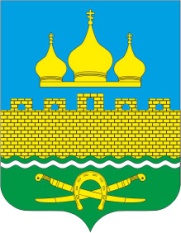 РОССИЙСКАЯ ФЕДЕРАЦИЯРОСТОВСКАЯ ОБЛАСТЬ  НЕКЛИНОВСКИЙ РАЙОНМУНИЦИПАЛЬНОЕ ОБРАЗОВАНИЕ «ТРОИЦКОЕ СЕЛЬСКОЕ ПОСЕЛЕНИЕ»АДМИНИСТРАЦИЯ ТРОИЦКОГО СЕЛЬСКОГО ПОСЕЛЕНИЯРАСПОРЯЖЕНИЕот 26.12.2023г № 158с. ТроицкоеВ соответствии с постановлением Администрации Троицкого сельского поселения от 19.03.2018 № 36 «Об утверждении Порядка разработки, реализации и оценки эффективности муниципальных программ Троицкого сельского поселения»:          1. Утвердить план реализации муниципальной программы Троицкого сельского поселения «Оформление права собственности на муниципальное имущество и бесхозяйные объекты муниципального образования «Троицкое сельское поселение» на 2024 год , согласно приложению к настоящему распоряжению.          2. Ведущему специалисту Администрации Троицкого сельского поселения (М.В. Токаревой) обеспечить выполнение плана реализации муниципальной программы «Оформление права собственности на муниципальное имущество и бесхозяйные объекты муниципального образования «Троицкое сельское поселение» на 2024 год, а также разместить данное распоряжение на официальном сайте Троицкого сельского поселения.          3. Настоящее распоряжение вступает в силу со дня его подписания.          4. Контроль за выполнением настоящего распоряжения оставляю за собой.Глава АдминистрацииТроицкого сельского поселения                                                          О.Н. Гурина                                                                         Приложение № 1 к распоряжению                                                                                                                                                                                                                Администрации Троицкого сельского поселения                                                                                                                                                                                                                   от 26.12.2023г № 158	Планреализации муниципальной программы «Оформление права собственности на муниципальное имущество и бесхозяйные объекты муниципального образования «Троицкое сельское поселение» на 2024 годОб утверждении плана реализации муниципальной программы Троицкого сельского поселения «Оформление права собственности на муниципальное имущество и бесхозяйные объекты муниципального образования «Троицкое сельское поселение» на 2024 год№ п/пНаименование Ответственный 
 исполнитель, соисполнитель, участникОжидаемый результат  (краткое описание)Срок    
реализации 
  (дата)Объем расходов на 2024 год (тыс.руб.) Объем расходов на 2024 год (тыс.руб.) Объем расходов на 2024 год (тыс.руб.) Объем расходов на 2024 год (тыс.руб.) Объем расходов на 2024 год (тыс.руб.) № п/пНаименование Ответственный 
 исполнитель, соисполнитель, участникОжидаемый результат  (краткое описание)Срок    
реализации 
  (дата)всегообластной
   бюджетместный бюджетвнебюджетные
источники1234567891Подпрограмма 1. «Повышение эффективности управления муниципальным имуществом и приватизации»Администрация Троицкого сельского поселения (ведущий специалист М.В.Токарева)Хвесь период26,0026,001.1Основное мероприятие 1.1 Изготовление технической документации на объекты недвижимого имущества (технические планы и кадастровые паспорта)ведущий специалист М.В.ТокареваУвеличение доли муниципальных объектов недвижимости,  право муниципальной собственности на которые зарегистрировановесь период0,000,001.2Основное мероприятие 1.2 Подготовка документов, содержащих необходимые сведения для осуществления государственного кадастрового учета земельных объектовведущий специалист М.В.ТокареваДостижение устойчивой положительной динамики по увеличению числа земельных участков поставленных на кадастровый учетвесь период20,0020,001.3Основное мероприятие1.3Оценка рыночной стоимости объектов недвижимого и движимого имущества, экспертное заключениеведущий специалист М.В.ТокареваУвеличение доходной части бюджета поселения  от арендной платы за землю и объектов недвижимостивесь период6,006,002Подпрограмма 2 «Создание условий для реализации муниципальной программы»ХХ----2.1.Основное мероприятие 2.2.Совершенствование программного комплекса по управлению имуществом и земельными ресурсамиведущий специалист М.В.ТокареваПодготовка проектов решений Собрания депутатов Троицкого сельского поселения, нормативно правовых актов по вопросам управления и распоряжения муниципальным имуществомвесь период----